ACTIVIDAD 6LA TUTORIA EN EL AMBITO INSTITUCIONALEl manual del alumnos tiene como propósito dar al alumno un marco de referencia de su estancia en la universidad y facilitarle el conocimiento de la universidad su filosofía, valores y servicios que ofrece y como esta regulado su comportamiento en base a normas y reglas que deberán seguir en la comunidad universitaria para establecer una sana convivencia con la comunidad universitaria INTRODUCCION Antecedentes históricos: fundada en 1979 en bachillerato y formación tecnológica primera en ser incorporada a la UDGFilosofía educativa: considera la educación la persona, el educando, alumnos padres de familia, comunidad educativa y propiamente la institución.Misión: la universidad es una empresa educativa del occidente comprometida en la formación integral de profesionales competentes y especializarlos en la realidad social, aprendizaje por competencias profesionales donde todos trabajamos creativamente en la innovación educativa. Visión: ser una de las mejores universidades privadas del norte y occidente de México, que forma de manera integral e insertarse en el entorno laboral.  Política de calidad : mejora continua para que los egresados se inserten con éxito y excelencia en los mercados laborales y sociales PROYECTO ACADÉMICO Propuesta Filosófica: tolerancia, respeto diversidad Propuesta Sociológica: promueve el desarrollo cultural, mejora de calidad de vida Propuesta Educativa: concepción humanista, respetuosa basadas en proceso enseñanza aprendizaje. MODELO DE COMPETENCIAS PROFESIONALES INTEGRADAS Proyecto Académico: competencias profesionales integradas en la postmodernidad  Proyecto Formativo: valores institucionales: tolerancia y respeto a la diversidad, pensamiento crítico, autogestión trabajo en equipo respeto a la naturaleza etc.  Proyecto de Ambiente Educativo: promueve el orden, limpieza uso correcto de instalaciones, seguridad,  actividades, normas ejercicio de autoridad, proyecto ambiental. ÁREAS QUE BRINDAN LOS SERVICIOS ESCOLARESLos alumnos cuentan con servicios como:Coordinación de carrera que depende de la unidad de supervisión académica, dirección de control escolar, Mostrador de servicios múltiples y kioskos de servicio, Prefectura, Secretaría Académica, Secretaria administrativa, Unidad de administración de recursos didácticos, unidad de seguimientos estudiantil a casos especiales, Unidad de titulación.  Desarrollo Integral del alumno Programa Institucional de Tutorías: su objetivo es contribuir a la formación integral de los alumnos a través de la atención de su problemática bio-psico-social que impacta en su trayectoria escolar   Centro de Atención Psicológica Integral (CAPI) es un apoyo al programa institucional de tutorías además de quien lo solicite, dentro de este apartado se dan una serie de recomendaciones a los alumnos para periodo de exámenes, memoria, estrategias de estudio,  de comunicación, de elaboración de la información, estrategias de aprendizaje Programa Institucional de Prácticas Profesionales (PROIPP), Manuales Académicos LAMAR,Centro de Lenguas Extranjeras (CELEX),  Tecnologías Educativas, Unidad de Seguimiento de egresados.   SERVICIOS Y TRÁMITES ESCOLARES  Asesorías de Regularización: son posteriores a la evaluación extraordinaria y contiene políticas a seguir así como su definición y procedimiento en la regularización propiamente dicha,  Evaluaciones: es el resultado del desempeño de las competencias adquiridas se establecen las políticas y procedimiento para ello. Las evaluaciones extraordinarias se establecen también los procedimientos y políticas.  Recursamientos tienen como finalidad regularizar la situación académica del alumno  INGRESOS Para todos estos aspectos existen políticas procedimientos en relación a Ingreso a grado superior, reactivación de matrícula  reingreso y  reinscripciones EGRESOS Egreso de Bachillerato Egreso de Secundaria Prestación del Servicio Prestación del Servicio Titulación licenciaturas Titulación licenciaturas 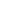 TRÁMITE DE DOCUMENTOS Documentos que pueden solicitar los alumnos como carta de buena conducta, carta de no adeudo económico certificado parcial y duplicado de certificado parcial o total comprobante de certificado en trámite  constancia de donación y no adeudo de libro constancias  facturas kárdex. REGLAMENTOS INSTITUCIONALES Reglamento general para alumnos de licenciaturaReglamento general de prácticas profesionales Reglamento para la aplicación de exámenes por sistema Reglamento de viajes de estudio Reglamento de bibliotecas Reglamento de laboratorios de cómputo/ mediateca Reglamento de aulas de proyección Reglamento de actividades deportivas REGLAMENTOS PARTICULARES CIENCIAS DE LA SALUD Reglamento para el funcionamiento de las Clínicas OdontológicaReglamento de Quirófano Odontológico Reglamento de Laboratorios Clínicos Reglamento de Laboratorio de Campo Clínico Reglamento de la Cámara GesellReglamento del Laboratorio de Selección y Preparación de Alimentos Reglamento del Laboratorio de Evaluación Nutricional Centro de Atención Nutrimental  REGLAMENTOS PARTICULARES CIENCIAS ECONÓMICO ADMINISTRATIVAS Reglamento para el uso del “simulador de agencia de viajes”.REGLAMENTOS PARTICULARES CIENCIAS EXACTAS  Reglamento del laboratorio de materiales y topografía Reglamento del laboratorio de electrónica e industrial, sistemas digitales y redes REGLAMENTOS PARTICULARES CIENCIAS SOCIALES Y HUMANIDADES  Reglamento de Laboratorio de Comunicación  REGLAMENTOS PARTICULARES DISCIPLINAS CREATIVAS Reglamento de la sala mac Reglamento del taller de aerografía Reglamento del taller de serigrafía CONCLUSIÓN DE LA ACTIVIDAD: La importancia que tiene el conocer el manual del alumno en tutorías considero es de vital importancia ya que es una herramienta para poder orientar y apoyar a los alumnos de una forma adecuada ordenada y dentro de los procedimientos políticas de nuestra institución educativas. Dentro de la revisión del manual me di cuenta que de rutina ya conocemos por el tiempo de trabajar en la universidad, pero que sin embargo detecte que hay algunos aspectos que no conocía o que existían. Afortunadamente los alumnos en la materia de introducción a la universidad tienen que revisar el manual y si además nosotros como tutores  podemos colaborar en la orientación de los alumnos porque en ocasiones considero hay miedos incertidumbre o hasta resistencia para conocer lo que tienen que hacer y que su estancia en la universidad sea mas cordial y principalmente los libere de estrés que en ocasiones les ocasionan tramites, reglas, procedimientos etc. Por ultimo considero que algo que si esta carente en el desarrollo integral de los alumnos en la universidad o por lo menos en el campus de Vallarta es la carencia de programas para practicar algún deporte, en parte creo que las instalaciones no permiten esto pero creo que si se diseña algún  programa podría  hacerse algo al  respecto.   Montalvo Cerpa Thelma Samara María09 de Mayo del 2015